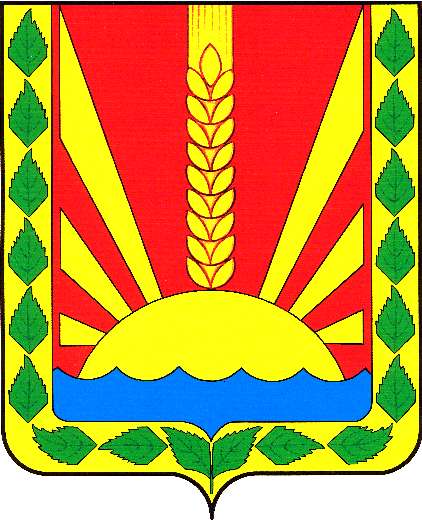 Информационный  вестник Собрания представителей сельского поселения Шентала муниципального района Шенталинский  Самарской областиОФИЦИАЛЬНОЕ ОПУБЛИКОВАНИЕЗаключение о результатах публичных слушаний 
в сельском поселении Шентала муниципального района Шенталинский Самарской области по вопросу: «Предоставление разрешения на отклонение от предельных параметров разрешенного строительства, реконструкции объектов капитального строительства в сельском поселении Шентала муниципального района Шенталинский Самарской области»17 февраля 2020 года1. Дата проведения публичных слушаний – с 24 января 2020 года по 17 февраля 2020 года.2. Место проведения публичных слушаний – 446910, Самарская область, Шенталинский район, ж/д ст. Шентала, ул. Вокзальная, 203. Основание проведения публичных слушаний - постановление Главы сельского поселения Шентала муниципального района Шенталинский Самарской области от 23 января 2020 года № 6-п «О проведении публичных слушаний по предоставлению разрешения на отклонение от предельных параметров разрешенного строительства, реконструкции объектов капитального строительства  в сельском поселения Шентала муниципального района Шенталинский Самарской области», опубликованное в газете «Вестник поселения Шентала» от 24 января 2020 года №2 (272).4. Вопрос, вынесенный на публичные слушания – предоставление разрешения на отклонение от предельных параметров разрешенного строительства, реконструкции объектов капитального строительства Артюхиной Ольге Николаевне для объекта капитального строительства (планируемый к строительству), расположенного на земельном участке (кадастровый номер 63:36:0105004:145, площадью 600,00 кв.м), расположенном по адресу: Самарская область, Шенталинский район, ж/д ст.Шентала, ул.Промышленная, д.52, от границ земельного участка, расположенного по адресу: Самарская область, Шенталинский район, ж/д ст. Шентала ул.Промышленная д.52, кв.2,   с 3 м. до 0,8м.5. Мнения, предложения и замечания по вопросу предоставления разрешения на отклонение от предельных параметров разрешенного строительства, реконструкции объектов капитального строительства в сельском поселении Шентала муниципального района Шенталинский Самарской области высказали 4 человека.6. Обобщенные сведения, полученные при учете мнений, выраженных жителями сельского поселения Шентала муниципального района Шенталинский Самарской области и иными заинтересованными лицами, по вопросу, вынесенному на публичные слушания:6.1. Мнения о целесообразности и типичные мнения, содержащие положительную оценку по вопросам публичных слушаний: 4 человека. 6.2. Мнения, содержащие отрицательную оценку по вопросу публичных слушаний, не высказаны.6.3. Замечания и предложения по вопросу публичных слушаний, не высказаны.7.   Не могут быть учтены следующие замечания и предложения участников публичных слушаний: не высказаны.8. По результатам рассмотрения мнений, замечаний и предложений участников публичных слушаний рекомендуется:    - поддержать предоставление разрешения на отклонение от предельных параметров разрешенного строительства, реконструкции объектов капитального строительства Артюхиной Ольге Николаевне для объекта капитального строительства (планируемый к строительству), расположенного на земельном участке (кадастровый номер 63:36:0105004:145, площадью 600,00 кв.м), расположенном по адресу: Самарская область, Шенталинский район, ж/д ст.Шентала, ул.Промышленная, д.52, от границ земельного участка, расположенного по адресу: Самарская область, Шенталинский район, ж/д ст. Шентала ул.Промышленная д.52, кв.2,   с 3 м. до 0,8м.Глава сельского поселения Шентала                                                                  В.И.МиханьковНомер телефона для сообщений в целях предотвращения террористической и экстремистской деятельности 8 (84652) 2-17-572020понедельник17 февраля № 4 (274)Учрежден решением № 134 от 25.02.2010 г. Собрания представителей сельского поселения Шентала муниципального района Шенталинский Самарской областиСоучредители:1.Администрация сельского поселения Шентала муниципального района Шенталинский Самарской области; (446910, Самарская область, Шенталинский район, ст. Шентала, ул. Вокзальная, 20);2.Собрание представителей сельского поселения Шентала муниципального района Шенталинский Самарской области (446910, Самарская область, Шенталинский район, ст. Шентала, ул. Вокзальная, 20).Напечатано в АСП Шентала муниципального района Шенталинский Самарской области.446910, Самарская область, Шенталинский район, ст. Шентала, ул. Вокзальная, 20. Тираж 100 экземпляров. Бесплатно.Ответственный за выпуск газеты - глава сельского поселения В.И. Миханьков, ответственный за набор – заместитель главы сельского поселения – Анкин П.В.. Тел. главы АСП Шентала: 2-16-57, ведущий специалист – 2-17-57Периодичность выпуска газеты «Вестник поселения Шентала»- не реже одного раза в месяц